КРОССВОРД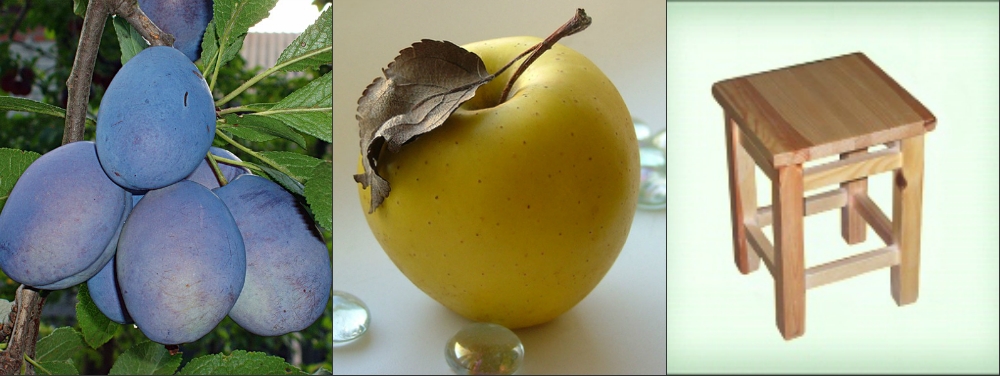 САУ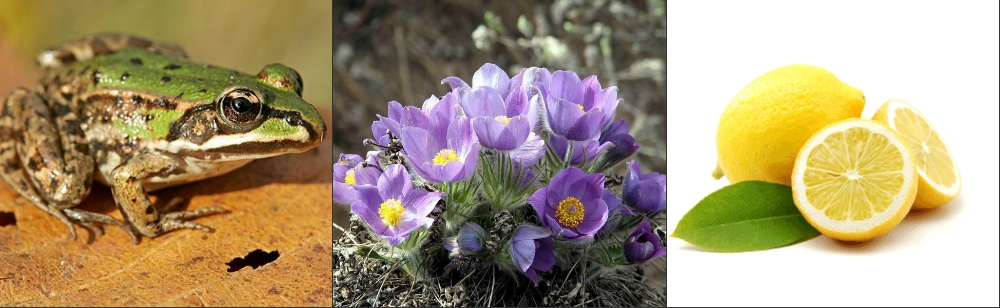 БУЛ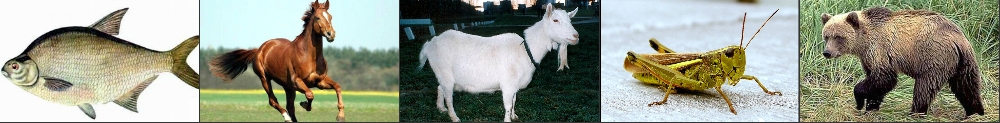 БАКЧА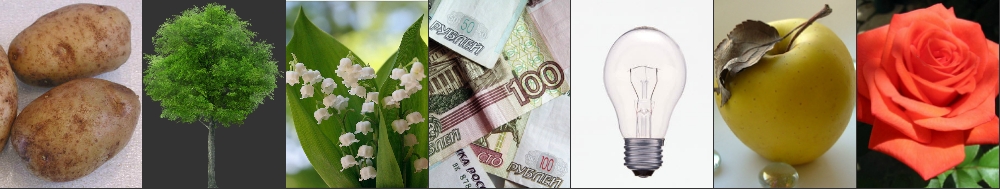 БАЛАЛАР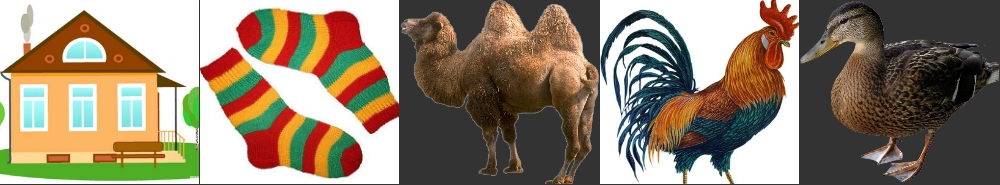 ӨНДӘҮ